Отчет  тематического урока  по информатике  в рамках  всероссийского  мероприятия «Урок цифры» МКОУ «В-Дженгутайская СОШ»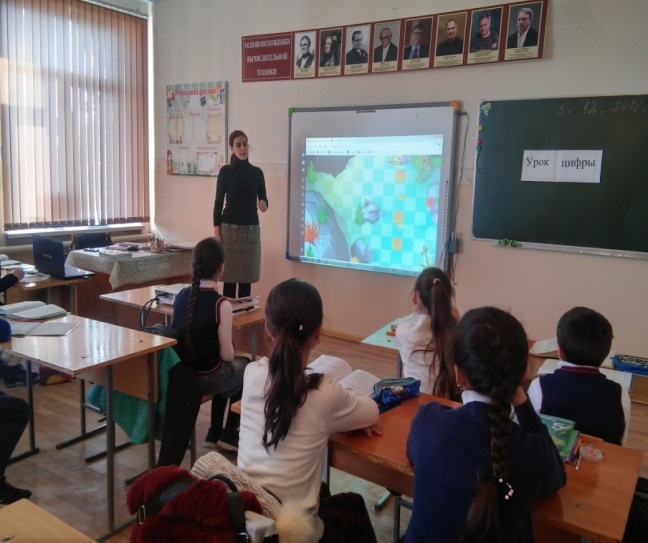 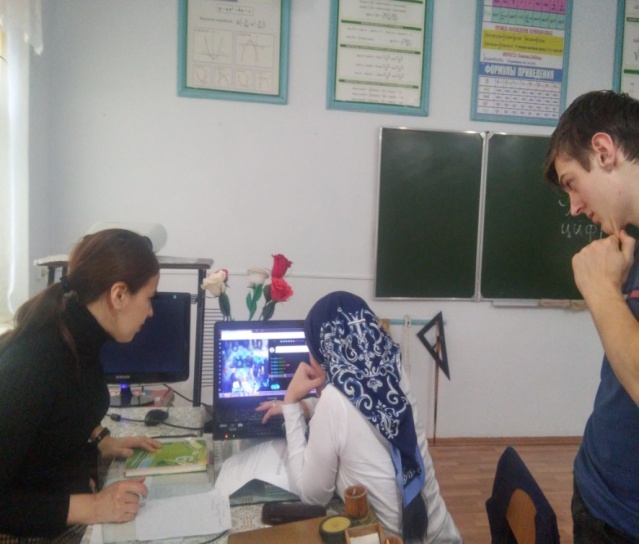 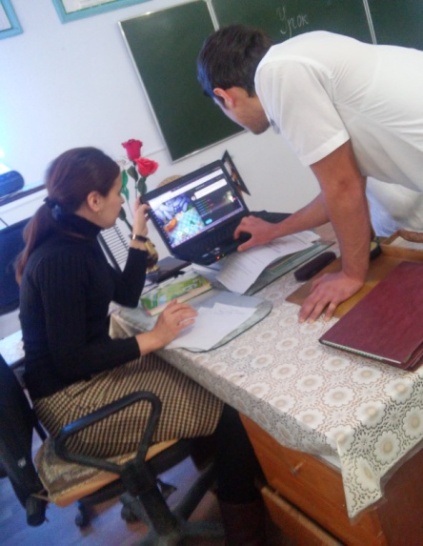 №Класс Кол-во учащихся            Тема урокаСроки проведения Ответственные 1.5-11152Урок цифрыС 6.12 по 7.12.2018 Абдухалимова Х.А2. Абдухалимова Х.А